Sudbury Saturday NightStompin’ Tom Connors 1967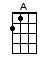 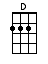 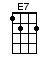 INTRO:  / 1 2 / 1 2 / [A] / [A] / [A] / [A]CHORUS:Ah, the [A] girls are out to bingo and the [D] boys are gettin’ stinkoWe [A] think no more of Inco on a Sudbury Saturday [E7] night [E7]The [A] glasses they will tinkle when our [D] eyes begin to twinkleAnd we [A] think no more of Inco on a [E7] Sudbury Saturday [A] night [A]With [A] Irish Jim O’Connell there and [D] Scotty Jack MacDonaldThere’s [A] honky Frederick Hurchell gettin’ [E7] tight, but that’s alrightThere’s [A] happy German Fritzy there with [D] Frenchy getting tipsyAnd [A] even Joe the Gypsy knows it’s [E7] Saturday to-[A]night [A]Now when [A] Mary Ann and Mable come to [D] join us at the tableAnd [A] tell us how the bingo went to-[E7]night, we’ll look a frightBut [A] if they won the money, we’ll be [D] lappin’ up the honey, boys‘Cause [A] everything is funny, for it’s [E7] Saturday to-[A]night [A]CHORUS:Yeah the [A] girls are out to bingo and the [D] boys are gettin’ stinkoWe [A] think no more of Inco on a Sudbury Saturday [E7] night [E7]The [A] glasses they will tinkle when our [D] eyes begin to twinkleAnd we [A] think no more of Inco on a [E7] Sudbury Saturday [A] night [A]INSTRUMENTAL VERSE:Now when [A] Mary Ann and Mable come to [D] join us at the tableAnd [A] tell us how the bingo went to-[E7]night, we’ll look a frightBut [A] if they won the money, we’ll be [D] lappin’ up the honey, boys‘Cause [A] everything is funny, for it’s [E7] Saturday to-[A]night [A]We’ll [A] drink the loot we borrowed and re-[D]cuperate tomorrow‘Cause [A] everything is wonderful to-[E7]night, we had a good fightWe [A] ate the deli pickle and we for-[D]got about the nickelAnd [A] everybody’s tickled, for it’s [E7] Saturday to-[A]night [A]The [A] songs that we’ll be singin’, they might be [D] wrong but they’ll be ringin’When [A] all the lights of town are shinin’ [E7] bright, and we’re all tightWe’ll [A] get to work on Monday, but to-[D]morrow’s only SundayAnd we’re [A] out to have a fun day for it’s [E7] Saturday to-[A]night [A]CHORUS:Yeah, the [A] girls are out to bingo and the [D] boys are gettin’ stinkoWe [A] think no more of Inco on a Sudbury Saturday [E7] night [E7]The [A] glasses they will tinkle when our [D] eyes begin to twinkleAnd we [A] think no more of Inco on a [E7] Sudbury Saturday [A] night We [D] think no more of [A] Inco on a [E7] Sudbury Saturday [A] night [A]www.bytownukulele.ca